STUDENTKO / STUDENCIE  PIERWSZEGO ROKU!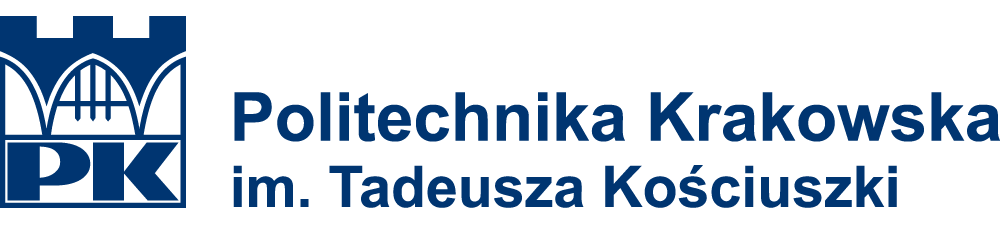 Czy wybrałaś/eś już lektorat języka obcego? A może nadal się zastanawiasz? Jesteś gotowa/y na nową przygodę? W ramach obowiązkowych zajęć lektoratowych zamiast angielskiego możesz wybrać język niemiecki, francuski lub rosyjski.Zgłoś się na pierwsze zajęcia wg Twojego harmonogramu (kody do spotkań na platformie Teams zaplanowanych w kalendarzu będą dostępne na stronach Twojego wydziału oraz SJO). Jeśli trudno Ci się w tym rozeznać, skontaktuj się z prowadzącym lektorat (na czasie MS Teams).Pamiętaj, że jeśli zdecydujesz się na lektorat z języka francuskiego, niemieckiego lub rosyjskiego, nie musisz pisać testu poziomującego z języka angielskiego.Chętnie odpowiemy na wszystkie pytania. Adresy kontaktowe:			język niemiecki:	elzbieta.hejnowicz@pk.edu.pl			ewa.targosz@pk.edu.pl			ewa.bagninska@pk.edu.pl			dariusz.guzik@pk.edu.pl			język francuski:	beata.heil@pk.edu.pl			język rosyjski:	dorota.duchnowska@pk.edu.pllub w trakcie dyżuru stacjonarnego Zespołu Germanistów, Romanistów i Rusycystów w poniedziałek 11.10 w godz. 16:00-19:00 oraz wtorki-środy-czwartki 5, 6, 7.10 i 12, 13, 14.10 w godz. 14:30-20:00 w sali 136, II piętro w budynku SJO.Zapraszamy!Lektorzy Studium Języków Obcych Politechniki Krakowskiej